        POZVÁNKA      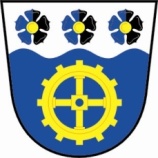 Na 7. veřejné zasedání obecního zastupitelstva,které se bude konat v pondělí   dne  8.prosince 2014 od  19 -ti hodinPROGRAM:1.  projednání a schválení „Návrhu schodkového rozpočtu obce Teplička pro rok 2015“2. volba členů kontrolního výboru3.  projednání  a schválení záměru o pronájmu pozemku - salaše4.  projednání  a schválení směrnice č. 1/2014 „plán inventur na rok 2014“5. různéV Tepličce dne  24.11.2014Hana Bartošová, starostkaVyvěšeno dne 24.11.2014                                                            Sejmuto dne 8.12.2014